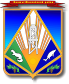 МУНИЦИПАЛЬНОЕ ОБРАЗОВАНИЕХАНТЫ-МАНСИЙСКИЙ РАЙОНХанты-Мансийский автономный округ – ЮграАДМИНИСТРАЦИЯ ХАНТЫ-МАНСИЙСКОГО РАЙОНАП О С Т А Н О В Л Е Н И Еот 23.05.2014        							                 № 129г. Ханты-МансийскО внесении изменений в постановление администрации Ханты-Мансийского района от 30 сентября 2013 года № 248«Об утверждении муниципальной программы «Развитие и модернизация жилищно-коммунального комплекса Ханты-Мансийского района на 2014 – 2016 годы»	В соответствии с постановлением администрации Ханты-Мансийского района от 09 августа 2013 года № 199 «О целевых программах Ханты-Мансийского района» и в целях развития жилищно-коммунального комплекса Ханты-Мансийского района:	1. Внести в приложение к  постановлению администрации Ханты-Мансийского района от 30 сентября 2013 года № 248 «Об утверждении муниципальной программы «Развитие и модернизация жилищно-коммунального комплекса Ханты-Мансийского района на 2014 –                    2016 годы» (с изменениями на 27 февраля 2014 года № 38,                                       на   02   апреля  2014  года  №  63)  изменение, изложив приложение 2                    к Программе «Основные программные мероприятия» в новой редакции согласно приложению к настоящему постановлению.	2. Опубликовать настоящее постановление в газете «Наш район»                      и разместить на официальном сайте администрации Ханты-Мансийского района.	3. Контроль за выполнением постановления возложить                            на заместителя главы администрации района, директора департамента строительства, архитектуры и ЖКХ.И.о. главы администрацииХанты-Мансийского района                                                          Т.А.ЗамятинаПриложение к постановлению администрацииХанты-Мансийского районаот 23.05.2014  № 129«Приложение 2  к ПрограммеОсновные программные мероприятия».№ п/пМероприятия муниципальной программыМероприятия муниципальной программыМуниципальный заказчикИсточники финансиро-ванияФинансовые затраты на реализацию           (тыс. рублей)Финансовые затраты на реализацию           (тыс. рублей)Финансовые затраты на реализацию           (тыс. рублей)Финансовые затраты на реализацию           (тыс. рублей)Исполнители муниципальной программы№ п/пМероприятия муниципальной программыМероприятия муниципальной программыМуниципальный заказчикИсточники финансиро-ваниявсегов том числев том числев том числеИсполнители муниципальной программы№ п/пМероприятия муниципальной программыМероприятия муниципальной программыМуниципальный заказчикИсточники финансиро-ваниявсего2014год2015год2016годИсполнители муниципальной программы1223456789Цель: повышение качества условий проживания и коммунального обслуживания населения в Ханты-Мансийском районе, обеспечение доступности для населения района стоимости коммунальных услуг.Цель: повышение качества условий проживания и коммунального обслуживания населения в Ханты-Мансийском районе, обеспечение доступности для населения района стоимости коммунальных услуг.Цель: повышение качества условий проживания и коммунального обслуживания населения в Ханты-Мансийском районе, обеспечение доступности для населения района стоимости коммунальных услуг.Цель: повышение качества условий проживания и коммунального обслуживания населения в Ханты-Мансийском районе, обеспечение доступности для населения района стоимости коммунальных услуг.Цель: повышение качества условий проживания и коммунального обслуживания населения в Ханты-Мансийском районе, обеспечение доступности для населения района стоимости коммунальных услуг.Цель: повышение качества условий проживания и коммунального обслуживания населения в Ханты-Мансийском районе, обеспечение доступности для населения района стоимости коммунальных услуг.Цель: повышение качества условий проживания и коммунального обслуживания населения в Ханты-Мансийском районе, обеспечение доступности для населения района стоимости коммунальных услуг.Цель: повышение качества условий проживания и коммунального обслуживания населения в Ханты-Мансийском районе, обеспечение доступности для населения района стоимости коммунальных услуг.Цель: повышение качества условий проживания и коммунального обслуживания населения в Ханты-Мансийском районе, обеспечение доступности для населения района стоимости коммунальных услуг.Цель: повышение качества условий проживания и коммунального обслуживания населения в Ханты-Мансийском районе, обеспечение доступности для населения района стоимости коммунальных услуг.Подпрограмма 1. Создание условий для обеспечения коммунальными услугамиПодпрограмма 1. Создание условий для обеспечения коммунальными услугамиПодпрограмма 1. Создание условий для обеспечения коммунальными услугамиПодпрограмма 1. Создание условий для обеспечения коммунальными услугамиПодпрограмма 1. Создание условий для обеспечения коммунальными услугамиПодпрограмма 1. Создание условий для обеспечения коммунальными услугамиПодпрограмма 1. Создание условий для обеспечения коммунальными услугамиПодпрограмма 1. Создание условий для обеспечения коммунальными услугамиПодпрограмма 1. Создание условий для обеспечения коммунальными услугамиПодпрограмма 1. Создание условий для обеспечения коммунальными услугамиЗадача 1.1. Приобретение спецтехники для улучшения качества предоставляемых коммунальных услугЗадача 1.1. Приобретение спецтехники для улучшения качества предоставляемых коммунальных услугЗадача 1.1. Приобретение спецтехники для улучшения качества предоставляемых коммунальных услугЗадача 1.1. Приобретение спецтехники для улучшения качества предоставляемых коммунальных услугЗадача 1.1. Приобретение спецтехники для улучшения качества предоставляемых коммунальных услугЗадача 1.1. Приобретение спецтехники для улучшения качества предоставляемых коммунальных услугЗадача 1.1. Приобретение спецтехники для улучшения качества предоставляемых коммунальных услугЗадача 1.1. Приобретение спецтехники для улучшения качества предоставляемых коммунальных услугЗадача 1.1. Приобретение спецтехники для улучшения качества предоставляемых коммунальных услугЗадача 1.1. Приобретение спецтехники для улучшения качества предоставляемых коммунальных услуг1.1.1.Приобретение спецтехники на условиях финансовой аренды (лизинга)Приобретение спецтехники на условиях финансовой аренды (лизинга)департамент строительства, архитектуры 
и ЖКХвсего12 300,012 300,00,00,0департамент строительства, архитектуры 
и ЖКХ1.1.1.Приобретение спецтехники на условиях финансовой аренды (лизинга)Приобретение спецтехники на условиях финансовой аренды (лизинга)департамент строительства, архитектуры 
и ЖКХбюджет района – всего12 300,012 300,00,00,0департамент строительства, архитектуры 
и ЖКХ1.1.1.Приобретение спецтехники на условиях финансовой аренды (лизинга)Приобретение спецтехники на условиях финансовой аренды (лизинга)департамент строительства, архитектуры 
и ЖКХв том числе:департамент строительства, архитектуры 
и ЖКХ1.1.1.Приобретение спецтехники на условиях финансовой аренды (лизинга)Приобретение спецтехники на условиях финансовой аренды (лизинга)департамент строительства, архитектуры 
и ЖКХсредства бюджета района12 300,012 300,00,00,0департамент строительства, архитектуры 
и ЖКХ1.1.2.Приобретение манипулятора для МП «ЖЭК-3»Приобретение манипулятора для МП «ЖЭК-3»департамент строительства, архитектуры 
и ЖКХвсего0,00,00,00,0департамент строительства, архитектуры 
и ЖКХ1.1.2.Приобретение манипулятора для МП «ЖЭК-3»Приобретение манипулятора для МП «ЖЭК-3»департамент строительства, архитектуры 
и ЖКХбюджет района – всего0,00,00,00,0департамент строительства, архитектуры 
и ЖКХ1.1.2.Приобретение манипулятора для МП «ЖЭК-3»Приобретение манипулятора для МП «ЖЭК-3»департамент строительства, архитектуры 
и ЖКХв том числе:департамент строительства, архитектуры 
и ЖКХ1.1.2.Приобретение манипулятора для МП «ЖЭК-3»Приобретение манипулятора для МП «ЖЭК-3»департамент строительства, архитектуры 
и ЖКХсредства бюджета района0,00,00,00,0департамент строительства, архитектуры 
и ЖКХ1.1.3.Приобретение ассенизаторской машиныПриобретение ассенизаторской машиныдепартамент строительства, архитектуры 
и ЖКХвсего2 000,02 000,00,00,0департамент строительства, архитектуры 
и ЖКХ1.1.3.Приобретение ассенизаторской машиныПриобретение ассенизаторской машиныдепартамент строительства, архитектуры 
и ЖКХбюджет района – всего2 000,02 000,00,00,0департамент строительства, архитектуры 
и ЖКХ1.1.3.Приобретение ассенизаторской машиныПриобретение ассенизаторской машиныдепартамент строительства, архитектуры 
и ЖКХв том числе:департамент строительства, архитектуры 
и ЖКХ1.1.3.Приобретение ассенизаторской машиныПриобретение ассенизаторской машиныдепартамент строительства, архитектуры 
и ЖКХсредства бюджета района2 000,02 000,00,00,0департамент строительства, архитектуры 
и ЖКХ1.1.4.Приобретение мусоровоза (п. Горноправдинск)Приобретение мусоровоза (п. Горноправдинск)департамент строительства, архитектуры 
и ЖКХвсего2 500,02 500,00,00,0департамент строительства, архитектуры 
и ЖКХ1.1.4.Приобретение мусоровоза (п. Горноправдинск)Приобретение мусоровоза (п. Горноправдинск)департамент строительства, архитектуры 
и ЖКХбюджет района – всего2 500,02 500,00,00,0департамент строительства, архитектуры 
и ЖКХ1.1.4.Приобретение мусоровоза (п. Горноправдинск)Приобретение мусоровоза (п. Горноправдинск)департамент строительства, архитектуры 
и ЖКХв том числе:департамент строительства, архитектуры 
и ЖКХ1.1.4.Приобретение мусоровоза (п. Горноправдинск)Приобретение мусоровоза (п. Горноправдинск)департамент строительства, архитектуры 
и ЖКХсредства бюджета района2 500,02 500,00,00,0департамент строительства, архитектуры 
и ЖКХ1.1.5.Приобретение трактора (п. Красноленинский)Приобретение трактора (п. Красноленинский)департамент строительства, архитектуры 
и ЖКХвсего1 256,01 256,00,00,0департамент строительства, архитектуры 
и ЖКХ1.1.5.Приобретение трактора (п. Красноленинский)Приобретение трактора (п. Красноленинский)департамент строительства, архитектуры 
и ЖКХбюджет района – всего1 256,01 256,00,00,0департамент строительства, архитектуры 
и ЖКХ1.1.5.Приобретение трактора (п. Красноленинский)Приобретение трактора (п. Красноленинский)департамент строительства, архитектуры 
и ЖКХв том числе:департамент строительства, архитектуры 
и ЖКХ1.1.5.Приобретение трактора (п. Красноленинский)Приобретение трактора (п. Красноленинский)департамент строительства, архитектуры 
и ЖКХсредства бюджета района1 256,01 256,00,00,0департамент строительства, архитектуры 
и ЖКХИтого по задаче 1.1Итого по задаче 1.1Итого по задаче 1.1Итого по задаче 1.1всего18 056,018 056,00,00,0Итого по задаче 1.1Итого по задаче 1.1Итого по задаче 1.1Итого по задаче 1.1бюджет района – всего18 056,018 056,00,00,0Итого по задаче 1.1Итого по задаче 1.1Итого по задаче 1.1Итого по задаче 1.1в том числе:Итого по задаче 1.1Итого по задаче 1.1Итого по задаче 1.1Итого по задаче 1.1средства бюджета района18 056,018 056,00,00,0Задача 1.2.  Повышение качества питьевой водыЗадача 1.2.  Повышение качества питьевой водыЗадача 1.2.  Повышение качества питьевой водыЗадача 1.2.  Повышение качества питьевой водыЗадача 1.2.  Повышение качества питьевой водыЗадача 1.2.  Повышение качества питьевой водыЗадача 1.2.  Повышение качества питьевой водыЗадача 1.2.  Повышение качества питьевой водыЗадача 1.2.  Повышение качества питьевой водыЗадача 1.2.  Повышение качества питьевой воды1.2.1.1.2.1.Разработка проектов зон санитарной охраны на скважинах в населенных пунктах Ханты-Мансийского района, подсчет запасов:департамент строительства, архитектуры 
и ЖКХвсего5 860,05 860,00,00,0департамент строительства, архитектуры 
и ЖКХ1.2.1.1.2.1.Разработка проектов зон санитарной охраны на скважинах в населенных пунктах Ханты-Мансийского района, подсчет запасов:департамент строительства, архитектуры 
и ЖКХбюджет района – всего5 860,05 860,00,00,0департамент строительства, архитектуры 
и ЖКХ1.2.1.1.2.1.Разработка проектов зон санитарной охраны на скважинах в населенных пунктах Ханты-Мансийского района, подсчет запасов:департамент строительства, архитектуры 
и ЖКХв том числе:департамент строительства, архитектуры 
и ЖКХ1.2.1.1.2.1.Разработка проектов зон санитарной охраны на скважинах в населенных пунктах Ханты-Мансийского района, подсчет запасов:департамент строительства, архитектуры 
и ЖКХсредства бюджета района5 860,05 860,00,00,0департамент строительства, архитектуры 
и ЖКХ1.2.1.1.1.2.1.1.с. Елизарово, с. Троица,                     д. Белогорье, п. Луговской,               п. Кирпичный, п. Сибирский,            с. Батово, с. Селиярово,                     с. Цингалыдепартамент строительства, архитектуры 
и ЖКХвсего4 860,04 860,00,00,0департамент строительства, архитектуры 
и ЖКХ1.2.1.1.1.2.1.1.с. Елизарово, с. Троица,                     д. Белогорье, п. Луговской,               п. Кирпичный, п. Сибирский,            с. Батово, с. Селиярово,                     с. Цингалыдепартамент строительства, архитектуры 
и ЖКХбюджет района – всего4 860,04 860,00,00,0департамент строительства, архитектуры 
и ЖКХ1.2.1.1.1.2.1.1.с. Елизарово, с. Троица,                     д. Белогорье, п. Луговской,               п. Кирпичный, п. Сибирский,            с. Батово, с. Селиярово,                     с. Цингалыдепартамент строительства, архитектуры 
и ЖКХв том числе:департамент строительства, архитектуры 
и ЖКХ1.2.1.1.1.2.1.1.с. Елизарово, с. Троица,                     д. Белогорье, п. Луговской,               п. Кирпичный, п. Сибирский,            с. Батово, с. Селиярово,                     с. Цингалыдепартамент строительства, архитектуры 
и ЖКХсредства бюджета района4 860,04 860,00,00,0департамент строительства, архитектуры 
и ЖКХ1.2.1.2.1.2.1.2.д. Шапша, д. Яркидепартамент строительства, архитектуры 
и ЖКХвсего1 000,01 000,00,00,0департамент строительства, архитектуры 
и ЖКХ1.2.1.2.1.2.1.2.д. Шапша, д. Яркидепартамент строительства, архитектуры 
и ЖКХбюджет района – всего1 000,01 000,00,00,0департамент строительства, архитектуры 
и ЖКХ1.2.1.2.1.2.1.2.д. Шапша, д. Яркидепартамент строительства, архитектуры 
и ЖКХв том числе:департамент строительства, архитектуры 
и ЖКХ1.2.1.2.1.2.1.2.д. Шапша, д. Яркидепартамент строительства, архитектуры 
и ЖКХсредства бюджета района1 000,01 000,00,00,0департамент строительства, архитектуры 
и ЖКХ1.2.2.1.2.2.Организация зоны санитарной охраны водозабора на основании разработанного проекта п. Кирпичныйдепартамент строительства, архитектуры 
и ЖКХвсего1 960,00,01 960,00,0департамент строительства, архитектуры 
и ЖКХ1.2.2.1.2.2.Организация зоны санитарной охраны водозабора на основании разработанного проекта п. Кирпичныйдепартамент строительства, архитектуры 
и ЖКХбюджет района – всего1 960,00,01 960,00,0департамент строительства, архитектуры 
и ЖКХ1.2.2.1.2.2.Организация зоны санитарной охраны водозабора на основании разработанного проекта п. Кирпичныйдепартамент строительства, архитектуры 
и ЖКХв том числе:департамент строительства, архитектуры 
и ЖКХ1.2.2.1.2.2.Организация зоны санитарной охраны водозабора на основании разработанного проекта п. Кирпичныйдепартамент строительства, архитектуры 
и ЖКХсредства бюджета района1 960,00,01 960,00,0департамент строительства, архитектуры 
и ЖКХ1.2.3.1.2.3.Организация зоны санитарной охраны водозабора на основании разработанного проекта                   д. Белогорьедепартамент строительства, архитектуры 
и ЖКХвсего1 500,00,01 500,00,0департамент строительства, архитектуры 
и ЖКХ1.2.3.1.2.3.Организация зоны санитарной охраны водозабора на основании разработанного проекта                   д. Белогорьедепартамент строительства, архитектуры 
и ЖКХбюджет района – всего1 500,00,01 500,00,0департамент строительства, архитектуры 
и ЖКХ1.2.3.1.2.3.Организация зоны санитарной охраны водозабора на основании разработанного проекта                   д. Белогорьедепартамент строительства, архитектуры 
и ЖКХв том числе:департамент строительства, архитектуры 
и ЖКХ1.2.3.1.2.3.Организация зоны санитарной охраны водозабора на основании разработанного проекта                   д. Белогорьедепартамент строительства, архитектуры 
и ЖКХсредства бюджета района1 500,00,01 500,00,0департамент строительства, архитектуры 
и ЖКХ1.2.4.1.2.4.Организация зоны санитарной охраны водозабора на основании разработанного проекта с.Троицадепартамент строительства, архитектуры 
и ЖКХвсего1 500,00,01 500,00,0департамент строительства, архитектуры 
и ЖКХ1.2.4.1.2.4.Организация зоны санитарной охраны водозабора на основании разработанного проекта с.Троицадепартамент строительства, архитектуры 
и ЖКХбюджет района – всего1 500,00,01 500,00,0департамент строительства, архитектуры 
и ЖКХ1.2.4.1.2.4.Организация зоны санитарной охраны водозабора на основании разработанного проекта с.Троицадепартамент строительства, архитектуры 
и ЖКХв том числе:департамент строительства, архитектуры 
и ЖКХ1.2.4.1.2.4.Организация зоны санитарной охраны водозабора на основании разработанного проекта с.Троицадепартамент строительства, архитектуры 
и ЖКХсредства бюджета района1 500,00,01 500,00,0департамент строительства, архитектуры 
и ЖКХ1.2.5.1.2.5.Устройство ЗСО (устройство ограждения, твердое покрытие дорожек, вынос ЛЭП)                        с. Елизароводепартамент строительства, архитектуры 
и ЖКХвсего1 960,00,01 960,00,0департамент строительства, архитектуры 
и ЖКХ1.2.5.1.2.5.Устройство ЗСО (устройство ограждения, твердое покрытие дорожек, вынос ЛЭП)                        с. Елизароводепартамент строительства, архитектуры 
и ЖКХбюджет района – всего1 960,00,01 960,00,0департамент строительства, архитектуры 
и ЖКХ1.2.5.1.2.5.Устройство ЗСО (устройство ограждения, твердое покрытие дорожек, вынос ЛЭП)                        с. Елизароводепартамент строительства, архитектуры 
и ЖКХв том числе:департамент строительства, архитектуры 
и ЖКХ1.2.5.1.2.5.Устройство ЗСО (устройство ограждения, твердое покрытие дорожек, вынос ЛЭП)                        с. Елизароводепартамент строительства, архитектуры 
и ЖКХсредства бюджета района1 960,00,01 960,00,0департамент строительства, архитектуры 
и ЖКХ1.2.6.1.2.6.Строительство объекта «Водозабор с водоочистными сооружениями и сетями водопровода в п. Горноправдинск Ханты-Мансийского района»:департамент строительства, архитектуры 
и ЖКХвсего25 883,325 883,30,00,0МКУ «Управление капитального строительства 
и ремонта»1.2.6.1.2.6.Строительство объекта «Водозабор с водоочистными сооружениями и сетями водопровода в п. Горноправдинск Ханты-Мансийского района»:департамент строительства, архитектуры 
и ЖКХбюджет района – всего25 883,325 883,30,00,0МКУ «Управление капитального строительства 
и ремонта»1.2.6.1.2.6.Строительство объекта «Водозабор с водоочистными сооружениями и сетями водопровода в п. Горноправдинск Ханты-Мансийского района»:департамент строительства, архитектуры 
и ЖКХв том числе:МКУ «Управление капитального строительства 
и ремонта»1.2.6.1.2.6.Строительство объекта «Водозабор с водоочистными сооружениями и сетями водопровода в п. Горноправдинск Ханты-Мансийского района»:департамент строительства, архитектуры 
и ЖКХсредства бюджета района25 883,325 883,30,00,0МКУ «Управление капитального строительства 
и ремонта»1.2.6.1.1.2.6.1.Водозабор с водоочистными сооружениями и сетями водопровода в п. Горноправдинск Ханты-Мансийского районадепартамент строительства, архитектуры 
и ЖКХвсего10 329,110 329,10,00,0МКУ «Управление капитального строительства 
и ремонта»1.2.6.1.1.2.6.1.Водозабор с водоочистными сооружениями и сетями водопровода в п. Горноправдинск Ханты-Мансийского районадепартамент строительства, архитектуры 
и ЖКХбюджет района –  всего10 329,110 329,10,00,0МКУ «Управление капитального строительства 
и ремонта»1.2.6.1.1.2.6.1.Водозабор с водоочистными сооружениями и сетями водопровода в п. Горноправдинск Ханты-Мансийского районадепартамент строительства, архитектуры 
и ЖКХв том числе:МКУ «Управление капитального строительства 
и ремонта»1.2.6.1.1.2.6.1.Водозабор с водоочистными сооружениями и сетями водопровода в п. Горноправдинск Ханты-Мансийского районадепартамент строительства, архитектуры 
и ЖКХсредства бюджета района10 329,110 329,10,00,0МКУ «Управление капитального строительства 
и ремонта»1.2.6.2.1.2.6.2.Строительство водозабора             в п. Горноправдинск 
Ханты-Мансийского района (ПИР)департамент строительства, архитектуры 
и ЖКХвсего15 554,215 554,20,00,0МКУ «Управление капитального строительства 
и ремонта»1.2.6.2.1.2.6.2.Строительство водозабора             в п. Горноправдинск 
Ханты-Мансийского района (ПИР)департамент строительства, архитектуры 
и ЖКХбюджет района – всего15 554,215 554,20,00,0МКУ «Управление капитального строительства 
и ремонта»1.2.6.2.1.2.6.2.Строительство водозабора             в п. Горноправдинск 
Ханты-Мансийского района (ПИР)департамент строительства, архитектуры 
и ЖКХв том числе:МКУ «Управление капитального строительства 
и ремонта»1.2.6.2.1.2.6.2.Строительство водозабора             в п. Горноправдинск 
Ханты-Мансийского района (ПИР)департамент строительства, архитектуры 
и ЖКХсредства бюджета района15 554,215 554,20,00,0МКУ «Управление капитального строительства 
и ремонта»1.2.7.1.2.7.Строительство водозабора ВОС  д. Согом (ПИР, СМР)департамент строительства, архитектуры 
и ЖКХвсего0,00,00,00,0МКУ «Управление капитального строительства 
и ремонта»1.2.7.1.2.7.Строительство водозабора ВОС  д. Согом (ПИР, СМР)департамент строительства, архитектуры 
и ЖКХбюджет района – всего0,00,00,00,0МКУ «Управление капитального строительства 
и ремонта»1.2.7.1.2.7.Строительство водозабора ВОС  д. Согом (ПИР, СМР)департамент строительства, архитектуры 
и ЖКХв том числе:МКУ «Управление капитального строительства 
и ремонта»1.2.7.1.2.7.Строительство водозабора ВОС  д. Согом (ПИР, СМР)департамент строительства, архитектуры 
и ЖКХсредства бюджета района0,00,00,00,0МКУ «Управление капитального строительства 
и ремонта»1.2.8.1.2.8.Строительство нового водозабора (ПИР, СМР) д. Ягурьяхдепартамент строительства, архитектуры 
и ЖКХвсего10 000,00,00,010 000,0МКУ «Управление капитального строительства 
и ремонта»1.2.8.1.2.8.Строительство нового водозабора (ПИР, СМР) д. Ягурьяхдепартамент строительства, архитектуры 
и ЖКХбюджет района – всего10 000,00,00,010 000,0МКУ «Управление капитального строительства 
и ремонта»1.2.8.1.2.8.Строительство нового водозабора (ПИР, СМР) д. Ягурьяхдепартамент строительства, архитектуры 
и ЖКХв том числе:МКУ «Управление капитального строительства 
и ремонта»1.2.8.1.2.8.Строительство нового водозабора (ПИР, СМР) д. Ягурьяхдепартамент строительства, архитектуры 
и ЖКХсредства бюджета района10 000,00,00,010 000,0МКУ «Управление капитального строительства 
и ремонта»1.2.9.1.2.9.Капитальный ремонт ВОС                 (с. Елизарово, п. Красноленинский):департамент строительства, архитектуры 
и ЖКХвсего13 800,013 800,00,00,0МКУ «Управление капитального строительства 
и ремонта»1.2.9.1.2.9.Капитальный ремонт ВОС                 (с. Елизарово, п. Красноленинский):департамент строительства, архитектуры 
и ЖКХбюджет района – всего13 800,013 800,00,00,0МКУ «Управление капитального строительства 
и ремонта»1.2.9.1.2.9.Капитальный ремонт ВОС                 (с. Елизарово, п. Красноленинский):департамент строительства, архитектуры 
и ЖКХв том числе:МКУ «Управление капитального строительства 
и ремонта»1.2.9.1.2.9.Капитальный ремонт ВОС                 (с. Елизарово, п. Красноленинский):департамент строительства, архитектуры 
и ЖКХсредства бюджета района13 800,013 800,00,00,0МКУ «Управление капитального строительства 
и ремонта»1.2.9.1.1.2.9.1.Капитальный ремонт ВОС                      в с. Елизароводепартамент строительства, архитектуры 
и ЖКХвсего5 200,05 200,00,00,0МКУ «Управление капитального строительства 
и ремонта»1.2.9.1.1.2.9.1.Капитальный ремонт ВОС                      в с. Елизароводепартамент строительства, архитектуры 
и ЖКХбюджет района –   всего5 200,05 200,00,00,0МКУ «Управление капитального строительства 
и ремонта»1.2.9.1.1.2.9.1.Капитальный ремонт ВОС                      в с. Елизароводепартамент строительства, архитектуры 
и ЖКХв том числе:МКУ «Управление капитального строительства 
и ремонта»1.2.9.1.1.2.9.1.Капитальный ремонт ВОС                      в с. Елизароводепартамент строительства, архитектуры 
и ЖКХсредства бюджета района5 200,05 200,00,00,0МКУ «Управление капитального строительства 
и ремонта»1.2.9.2.1.2.9.2.Капитальный ремонт ВОС                    в п. Красноленинскийдепартамент строительства, архитектуры 
и ЖКХвсего8 600,08 600,00,00,0МКУ «Управление капитального строительства 
и ремонта»1.2.9.2.1.2.9.2.Капитальный ремонт ВОС                    в п. Красноленинскийдепартамент строительства, архитектуры 
и ЖКХбюджет района – всего8 600,08 600,00,00,0МКУ «Управление капитального строительства 
и ремонта»1.2.9.2.1.2.9.2.Капитальный ремонт ВОС                    в п. Красноленинскийдепартамент строительства, архитектуры 
и ЖКХв том числе:МКУ «Управление капитального строительства 
и ремонта»1.2.9.2.1.2.9.2.Капитальный ремонт ВОС                    в п. Красноленинскийдепартамент строительства, архитектуры 
и ЖКХсредства бюджета района8 600,08 600,00,00,0МКУ «Управление капитального строительства 
и ремонта»1.2.10.1.2.10.Строительство водозабора                  (п. Пырьях, п. Сибирский,                    с. Нялинское), (ПИР, СМР)департамент строительства, архитектуры 
и ЖКХвсего33 000,010 000,011 000,012 000,0МКУ «Управление капитального строительства 
и ремонта»1.2.10.1.2.10.Строительство водозабора                  (п. Пырьях, п. Сибирский,                    с. Нялинское), (ПИР, СМР)департамент строительства, архитектуры 
и ЖКХбюджет района – всего33 000,010 000,011 000,012 000,0МКУ «Управление капитального строительства 
и ремонта»1.2.10.1.2.10.Строительство водозабора                  (п. Пырьях, п. Сибирский,                    с. Нялинское), (ПИР, СМР)департамент строительства, архитектуры 
и ЖКХв том числе:МКУ «Управление капитального строительства 
и ремонта»1.2.10.1.2.10.Строительство водозабора                  (п. Пырьях, п. Сибирский,                    с. Нялинское), (ПИР, СМР)департамент строительства, архитектуры 
и ЖКХсредства бюджета района33 000,010 000,011 000,012 000,0МКУ «Управление капитального строительства 
и ремонта»1.2.11.1.2.11.Нераспределенные субсидии             на реализацию подпрограммыдепартамент строительства, архитектуры 
и ЖКХвсего1 138,20,01 138,20,0МКУ «Управление капитального строительства 
и ремонта»1.2.11.1.2.11.Нераспределенные субсидии             на реализацию подпрограммыдепартамент строительства, архитектуры 
и ЖКХбюджет автономного округа1 138,20,01 138,20,0МКУ «Управление капитального строительства 
и ремонта»1.2.12.1.2.12.Капитальный ремонт ВОС                 с. Нялинскоедепартамент строительства, архитектуры 
и ЖКХвсего2 982,02 982,00,00,0МКУ «Управление капитального строительства 
и ремонта»1.2.12.1.2.12.Капитальный ремонт ВОС                 с. Нялинскоедепартамент строительства, архитектуры 
и ЖКХбюджет района – всего2 982,02 982,00,00,0МКУ «Управление капитального строительства 
и ремонта»1.2.12.1.2.12.Капитальный ремонт ВОС                 с. Нялинскоедепартамент строительства, архитектуры 
и ЖКХв том числе:МКУ «Управление капитального строительства 
и ремонта»1.2.12.1.2.12.Капитальный ремонт ВОС                 с. Нялинскоедепартамент строительства, архитектуры 
и ЖКХсредства бюджета района2 982,02 982,00,00,0МКУ «Управление капитального строительства 
и ремонта»1.2.13.1.2.13.Капитальный ремонт ВОС                с. Батоводепартамент строительства, архитектуры 
и ЖКХвсего1 200,01 200,00,00,0МКУ «Управление капитального строительства 
и ремонта»1.2.13.1.2.13.Капитальный ремонт ВОС                с. Батоводепартамент строительства, архитектуры 
и ЖКХбюджет района –  всего1 200,01 200,00,00,0МКУ «Управление капитального строительства 
и ремонта»1.2.13.1.2.13.Капитальный ремонт ВОС                с. Батоводепартамент строительства, архитектуры 
и ЖКХв том числе:МКУ «Управление капитального строительства 
и ремонта»1.2.13.1.2.13.Капитальный ремонт ВОС                с. Батоводепартамент строительства, архитектуры 
и ЖКХсредства бюджета района1 200,01 200,00,00,0МКУ «Управление капитального строительства 
и ремонта»1.2.14.1.2.14.Капитальный ремонт ВОС               д. Белогорьедепартамент строительства, архитектуры 
и ЖКХвсего1 749,71 749,70,00,0МКУ «Управление капитального строительства 
и ремонта»1.2.14.1.2.14.Капитальный ремонт ВОС               д. Белогорьедепартамент строительства, архитектуры 
и ЖКХбюджет района – всего1 749,71 749,70,00,0МКУ «Управление капитального строительства 
и ремонта»1.2.14.1.2.14.Капитальный ремонт ВОС               д. Белогорьедепартамент строительства, архитектуры 
и ЖКХв том числе:МКУ «Управление капитального строительства 
и ремонта»1.2.14.1.2.14.Капитальный ремонт ВОС               д. Белогорьедепартамент строительства, архитектуры 
и ЖКХсредства бюджета района1 749,71 749,70,00,0МКУ «Управление капитального строительства 
и ремонта»1.2.15.1.2.15.Капитальный ремонт ВОС                  с. Кышикдепартамент строительства, архитектуры 
и ЖКХвсего2 637,02 637,00,00,0МКУ «Управление капитального строительства 
и ремонта»1.2.15.1.2.15.Капитальный ремонт ВОС                  с. Кышикдепартамент строительства, архитектуры 
и ЖКХбюджет района –  всего2 637,02 637,00,00,0МКУ «Управление капитального строительства 
и ремонта»1.2.15.1.2.15.Капитальный ремонт ВОС                  с. Кышикдепартамент строительства, архитектуры 
и ЖКХв том числе:МКУ «Управление капитального строительства 
и ремонта»1.2.15.1.2.15.Капитальный ремонт ВОС                  с. Кышикдепартамент строительства, архитектуры 
и ЖКХсредства бюджета района2 637,02 637,00,00,0МКУ «Управление капитального строительства 
и ремонта»1.2.16.1.2.16.Капитальный ремонт ВОС                   с. Тюлидепартамент строительства, архитектуры 
и ЖКХвсего1 198,01 198,00,00,0МКУ «Управление капитального строительства 
и ремонта»1.2.16.1.2.16.Капитальный ремонт ВОС                   с. Тюлидепартамент строительства, архитектуры 
и ЖКХбюджет района – всего1 198,01 198,00,00,0МКУ «Управление капитального строительства 
и ремонта»1.2.16.1.2.16.Капитальный ремонт ВОС                   с. Тюлидепартамент строительства, архитектуры 
и ЖКХв том числе:МКУ «Управление капитального строительства 
и ремонта»1.2.16.1.2.16.Капитальный ремонт ВОС                   с. Тюлидепартамент строительства, архитектуры 
и ЖКХсредства бюджета района1 198,01 198,00,00,0МКУ «Управление капитального строительства 
и ремонта»1.2.17.1.2.17.Капитальный ремонт ВОС                 с. Цингалыдепартамент строительства, архитектуры 
и ЖКХвсего2 219,42 219,40,00,0МКУ «Управление капитального строительства 
и ремонта»1.2.17.1.2.17.Капитальный ремонт ВОС                 с. Цингалыдепартамент строительства, архитектуры 
и ЖКХбюджет района – всего2 219,42 219,40,00,0МКУ «Управление капитального строительства 
и ремонта»1.2.17.1.2.17.Капитальный ремонт ВОС                 с. Цингалыдепартамент строительства, архитектуры 
и ЖКХв том числе:МКУ «Управление капитального строительства 
и ремонта»1.2.17.1.2.17.Капитальный ремонт ВОС                 с. Цингалыдепартамент строительства, архитектуры 
и ЖКХсредства бюджета района2 219,42 219,40,00,0МКУ «Управление капитального строительства 
и ремонта»1.2.18.1.2.18.Капитальный ремонт ВОС                 п. Сибирскийдепартамент строительства, архитектуры 
и ЖКХвсего6 772,76 772,70,00,0МКУ «Управление капитального строительства 
и ремонта»1.2.18.1.2.18.Капитальный ремонт ВОС                 п. Сибирскийдепартамент строительства, архитектуры 
и ЖКХбюджет района – всего6 772,76 772,70,00,0МКУ «Управление капитального строительства 
и ремонта»1.2.18.1.2.18.Капитальный ремонт ВОС                 п. Сибирскийдепартамент строительства, архитектуры 
и ЖКХв том числе:МКУ «Управление капитального строительства 
и ремонта»1.2.18.1.2.18.Капитальный ремонт ВОС                 п. Сибирскийдепартамент строительства, архитектуры 
и ЖКХсредства бюджета района6 772,76 772,70,00,0МКУ «Управление капитального строительства 
и ремонта»1.2.19.1.2.19.Капитальный ремонт ВОС                  с. Селияроводепартамент строительства, архитектуры 
и ЖКХвсего2 985,02 985,00,00,0МКУ «Управление капитального строительства 
и ремонта»1.2.19.1.2.19.Капитальный ремонт ВОС                  с. Селияроводепартамент строительства, архитектуры 
и ЖКХбюджет района – всего2 985,02 985,00,00,0МКУ «Управление капитального строительства 
и ремонта»1.2.19.1.2.19.Капитальный ремонт ВОС                  с. Селияроводепартамент строительства, архитектуры 
и ЖКХв том числе:МКУ «Управление капитального строительства 
и ремонта»1.2.19.1.2.19.Капитальный ремонт ВОС                  с. Селияроводепартамент строительства, архитектуры 
и ЖКХсредства бюджета района2 985,02 985,00,00,0МКУ «Управление капитального строительства 
и ремонта»1.2.20.1.2.20.Капитальный ремонт ВОС                   п. Пырьяхдепартамент строительства, архитектуры 
и ЖКХвсего1 749,61 749,60,00,0МКУ «Управление капитального строительства 
и ремонта»1.2.20.1.2.20.Капитальный ремонт ВОС                   п. Пырьяхдепартамент строительства, архитектуры 
и ЖКХбюджет района – всего1 749,61 749,60,00,0МКУ «Управление капитального строительства 
и ремонта»1.2.20.1.2.20.Капитальный ремонт ВОС                   п. Пырьяхдепартамент строительства, архитектуры 
и ЖКХв том числе:МКУ «Управление капитального строительства 
и ремонта»1.2.20.1.2.20.Капитальный ремонт ВОС                   п. Пырьяхдепартамент строительства, архитектуры 
и ЖКХсредства бюджета района1 749,61 749,60,00,0МКУ «Управление капитального строительства 
и ремонта»1.2.21.1.2.21.Капитальный ремонт ВОС               с. Зенководепартамент строительства, архитектуры 
и ЖКХвсего500,0500,00,00,0МКУ «Управление капитального строительства 
и ремонта»1.2.21.1.2.21.Капитальный ремонт ВОС               с. Зенководепартамент строительства, архитектуры 
и ЖКХбюджет района – всего500,0500,00,00,0МКУ «Управление капитального строительства 
и ремонта»1.2.21.1.2.21.Капитальный ремонт ВОС               с. Зенководепартамент строительства, архитектуры 
и ЖКХв том числе:МКУ «Управление капитального строительства 
и ремонта»1.2.21.1.2.21.Капитальный ремонт ВОС               с. Зенководепартамент строительства, архитектуры 
и ЖКХсредства бюджета района500,0500,00,00,0МКУ «Управление капитального строительства 
и ремонта»1.2.22.1.2.22.Кадастровые работы, межевание земельного участка под строительство водозаборов               п. Пырьях, с. Нялинское,                   п. Сибирскийдепартамент строительства, архитектуры 
и ЖКХвсего34,534,50,00,0МКУ «Управление капитального строительства 
и ремонта»1.2.22.1.2.22.Кадастровые работы, межевание земельного участка под строительство водозаборов               п. Пырьях, с. Нялинское,                   п. Сибирскийдепартамент строительства, архитектуры 
и ЖКХбюджет района – всего34,534,50,00,0МКУ «Управление капитального строительства 
и ремонта»1.2.22.1.2.22.Кадастровые работы, межевание земельного участка под строительство водозаборов               п. Пырьях, с. Нялинское,                   п. Сибирскийдепартамент строительства, архитектуры 
и ЖКХв том числе:МКУ «Управление капитального строительства 
и ремонта»1.2.22.1.2.22.Кадастровые работы, межевание земельного участка под строительство водозаборов               п. Пырьях, с. Нялинское,                   п. Сибирскийдепартамент строительства, архитектуры 
и ЖКХсредства бюджета района34,534,50,00,0МКУ «Управление капитального строительства 
и ремонта»1.2.23.1.2.23.Строительство водозабора (скважины)  в д. Согом (ПИР)департамент строительства, архитектуры 
и ЖКХвсего2 863,52 863,50,00,0МКУ «Управление капитального строительства 
и ремонта»1.2.23.1.2.23.Строительство водозабора (скважины)  в д. Согом (ПИР)департамент строительства, архитектуры 
и ЖКХбюджет района – всего2 863,52 863,50,00,0МКУ «Управление капитального строительства 
и ремонта»1.2.23.1.2.23.Строительство водозабора (скважины)  в д. Согом (ПИР)департамент строительства, архитектуры 
и ЖКХв том числе:МКУ «Управление капитального строительства 
и ремонта»1.2.23.1.2.23.Строительство водозабора (скважины)  в д. Согом (ПИР)департамент строительства, архитектуры 
и ЖКХсредства бюджета района2 863,52 863,50,00,0МКУ «Управление капитального строительства 
и ремонта»Итого по задаче 1.2Итого по задаче 1.2Итого по задаче 1.2Итого по задаче 1.2всего123 492,982 434,719 058,222 000,0Итого по задаче 1.2Итого по задаче 1.2Итого по задаче 1.2Итого по задаче 1.2бюджет автономного округа1 138,20,01 138,20,0Итого по задаче 1.2Итого по задаче 1.2Итого по задаче 1.2Итого по задаче 1.2бюджет района – всего122 354,782 434,717 920,022 000,0Итого по задаче 1.2Итого по задаче 1.2Итого по задаче 1.2Итого по задаче 1.2в том числе:Итого по задаче 1.2Итого по задаче 1.2Итого по задаче 1.2Итого по задаче 1.2средства бюджета района122 354,782 434,717 920,022 000,0Задача 1.3. Обеспечение коммунальной инфраструктурой территорий, предназначенных для жилищного строительстваЗадача 1.3. Обеспечение коммунальной инфраструктурой территорий, предназначенных для жилищного строительстваЗадача 1.3. Обеспечение коммунальной инфраструктурой территорий, предназначенных для жилищного строительстваЗадача 1.3. Обеспечение коммунальной инфраструктурой территорий, предназначенных для жилищного строительстваЗадача 1.3. Обеспечение коммунальной инфраструктурой территорий, предназначенных для жилищного строительстваЗадача 1.3. Обеспечение коммунальной инфраструктурой территорий, предназначенных для жилищного строительстваЗадача 1.3. Обеспечение коммунальной инфраструктурой территорий, предназначенных для жилищного строительстваЗадача 1.3. Обеспечение коммунальной инфраструктурой территорий, предназначенных для жилищного строительстваЗадача 1.3. Обеспечение коммунальной инфраструктурой территорий, предназначенных для жилищного строительстваЗадача 1.3. Обеспечение коммунальной инфраструктурой территорий, предназначенных для жилищного строительства1.3.1.1.3.1.Строительство объектов:департамент строительства, архитектуры 
и ЖКХвсего56 820,916 605,926 246,013 969,0МКУ «Управление капитального строительства 
и ремонта»1.3.1.1.3.1.Строительство объектов:департамент строительства, архитектуры 
и ЖКХбюджет автономного округа12 107,02 942,09 165,00,0МКУ «Управление капитального строительства 
и ремонта»1.3.1.1.3.1.Строительство объектов:департамент строительства, архитектуры 
и ЖКХбюджет района – всего44 713,913 663,917 081,013 969,0МКУ «Управление капитального строительства 
и ремонта»1.3.1.1.3.1.Строительство объектов:департамент строительства, архитектуры 
и ЖКХв том числе:МКУ «Управление капитального строительства 
и ремонта»1.3.1.1.3.1.Строительство объектов:департамент строительства, архитектуры 
и ЖКХсредства бюджета района43 695,913 663,916 063,013 969,0МКУ «Управление капитального строительства 
и ремонта»1.3.1.1.3.1.Строительство объектов:департамент строительства, архитектуры 
и ЖКХсредства бюджета района               на софинан-сирование расходов             за счет средств бюджета автономного округа1 018,00,01 018,00,0МКУ «Управление капитального строительства 
и ремонта»1.3.1.1.1.3.1.1.Инженерные сети (сети водоснабжения) с. Цингалы Ханты-Мансийского района                       (I этап)департамент строительства, архитектуры 
и ЖКХвсего38 424,01 030,023 425,013 969,0МКУ «Управление капитального строительства 
и ремонта»1.3.1.1.1.3.1.1.Инженерные сети (сети водоснабжения) с. Цингалы Ханты-Мансийского района                       (I этап)департамент строительства, архитектуры 
и ЖКХбюджет автономного округа7 325,00,07 325,00,0МКУ «Управление капитального строительства 
и ремонта»1.3.1.1.1.3.1.1.Инженерные сети (сети водоснабжения) с. Цингалы Ханты-Мансийского района                       (I этап)департамент строительства, архитектуры 
и ЖКХбюджет района – всего31 099,01 030,016 100,013 969,0МКУ «Управление капитального строительства 
и ремонта»1.3.1.1.1.3.1.1.Инженерные сети (сети водоснабжения) с. Цингалы Ханты-Мансийского района                       (I этап)департамент строительства, архитектуры 
и ЖКХв том числе:1.3.1.1.1.3.1.1.Инженерные сети (сети водоснабжения) с. Цингалы Ханты-Мансийского района                       (I этап)департамент строительства, архитектуры 
и ЖКХсредства бюджета района30 285,01 030,015 286,013 969,01.3.1.1.1.3.1.1.Инженерные сети (сети водоснабжения) с. Цингалы Ханты-Мансийского района                       (I этап)департамент строительства, архитектуры 
и ЖКХсредства бюджета района               на софинан-сирование расходов              за счет средствбюджетаавтономного округа814,00,0814,00,01.3.1.2.1.3.1.2.Инженерные сети для микрорайона индивидуальной застройки д. Шапша Ханты-Мансийского района. 1, 2 очереди. 1 очередь (ПИР)департамент строительства, архитектуры 
и ЖКХвсего4 128,01 307,02 821,00,0МКУ «Управление капитального строительства 
и ремонта»1.3.1.2.1.3.1.2.Инженерные сети для микрорайона индивидуальной застройки д. Шапша Ханты-Мансийского района. 1, 2 очереди. 1 очередь (ПИР)департамент строительства, архитектуры 
и ЖКХбюджет автономного округа1 840,00,01 840,00,0МКУ «Управление капитального строительства 
и ремонта»1.3.1.2.1.3.1.2.Инженерные сети для микрорайона индивидуальной застройки д. Шапша Ханты-Мансийского района. 1, 2 очереди. 1 очередь (ПИР)департамент строительства, архитектуры 
и ЖКХбюджет района – всего2 288,01 307,0981,00,0МКУ «Управление капитального строительства 
и ремонта»1.3.1.2.1.3.1.2.Инженерные сети для микрорайона индивидуальной застройки д. Шапша Ханты-Мансийского района. 1, 2 очереди. 1 очередь (ПИР)департамент строительства, архитектуры 
и ЖКХв том числе:МКУ «Управление капитального строительства 
и ремонта»1.3.1.2.1.3.1.2.Инженерные сети для микрорайона индивидуальной застройки д. Шапша Ханты-Мансийского района. 1, 2 очереди. 1 очередь (ПИР)департамент строительства, архитектуры 
и ЖКХсредства бюджета района2 084,01 307,0777,00,0МКУ «Управление капитального строительства 
и ремонта»1.3.1.2.1.3.1.2.Инженерные сети для микрорайона индивидуальной застройки д. Шапша Ханты-Мансийского района. 1, 2 очереди. 1 очередь (ПИР)департамент строительства, архитектуры 
и ЖКХсредства бюджета района               на софинан-сирование расходов             за счет средств бюджета автономного округа204,00,0204,00,0МКУ «Управление капитального строительства 
и ремонта»1.3.1.3.1.3.1.3.Сети водоснабжения п. Выкатной Ханты-Мансийского района (I, II этап)департамент строительства, архитектуры 
и ЖКХвсего11 000,011 000,00,00,0МКУ «Управление капитального строительства 
и ремонта»1.3.1.3.1.3.1.3.Сети водоснабжения п. Выкатной Ханты-Мансийского района (I, II этап)департамент строительства, архитектуры 
и ЖКХбюджет района – всего11 000,011 000,00,00,0МКУ «Управление капитального строительства 
и ремонта»1.3.1.3.1.3.1.3.Сети водоснабжения п. Выкатной Ханты-Мансийского района (I, II этап)департамент строительства, архитектуры 
и ЖКХв том числе:МКУ «Управление капитального строительства 
и ремонта»1.3.1.3.1.3.1.3.Сети водоснабжения п. Выкатной Ханты-Мансийского района (I, II этап)департамент строительства, архитектуры 
и ЖКХсредства бюджета района11 000,011 000,00,00,0МКУ «Управление капитального строительства 
и ремонта»1.3.1.4.1.3.1.4.Инженерные сети микрорайон Кедровый (1, 2 очереди)                       п. Горноправдинск Ханты-Мансийского района. Наружное газоснабжение. 2 очередь. II этапдепартамент строительства, архитектуры 
и ЖКХвсего326,9326,90,00,0МКУ «Управление капитального строительства 
и ремонта»1.3.1.4.1.3.1.4.Инженерные сети микрорайон Кедровый (1, 2 очереди)                       п. Горноправдинск Ханты-Мансийского района. Наружное газоснабжение. 2 очередь. II этапдепартамент строительства, архитектуры 
и ЖКХбюджет автономногоокруга0,00,00,00,0МКУ «Управление капитального строительства 
и ремонта»1.3.1.4.1.3.1.4.Инженерные сети микрорайон Кедровый (1, 2 очереди)                       п. Горноправдинск Ханты-Мансийского района. Наружное газоснабжение. 2 очередь. II этапдепартамент строительства, архитектуры 
и ЖКХбюджет района – всего326,9326,90,00,0МКУ «Управление капитального строительства 
и ремонта»1.3.1.4.1.3.1.4.Инженерные сети микрорайон Кедровый (1, 2 очереди)                       п. Горноправдинск Ханты-Мансийского района. Наружное газоснабжение. 2 очередь. II этапдепартамент строительства, архитектуры 
и ЖКХв том числе:МКУ «Управление капитального строительства 
и ремонта»1.3.1.4.1.3.1.4.Инженерные сети микрорайон Кедровый (1, 2 очереди)                       п. Горноправдинск Ханты-Мансийского района. Наружное газоснабжение. 2 очередь. II этапдепартамент строительства, архитектуры 
и ЖКХсредства бюджета района326,9326,90,00,0МКУ «Управление капитального строительства 
и ремонта»1.3.1.5.1.3.1.5.Нераспределенные субсидии              на  объект капитального строительствадепартамент строительства, архитектуры 
и ЖКХвсего2 942,02 942,00,00,0МКУ «Управление капитального строительства 
и ремонта»1.3.1.5.1.3.1.5.Нераспределенные субсидии              на  объект капитального строительствадепартамент строительства, архитектуры 
и ЖКХбюджет автономного округа2 942,02 942,00,00,0МКУ «Управление капитального строительства 
и ремонта»1.3.2.1.3.2.Инженерные сети микрорайона индивидуальной застройки                 с. Селиярово (4-я очередь) –       РВЧ на 200 м3департамент строительства, архитектуры 
и ЖКХвсего10,010,00,00,0МКУ «Управление капитального строительства 
и ремонта»1.3.2.1.3.2.Инженерные сети микрорайона индивидуальной застройки                 с. Селиярово (4-я очередь) –       РВЧ на 200 м3департамент строительства, архитектуры 
и ЖКХбюджет района – всего10,010,00,00,0МКУ «Управление капитального строительства 
и ремонта»1.3.2.1.3.2.Инженерные сети микрорайона индивидуальной застройки                 с. Селиярово (4-я очередь) –       РВЧ на 200 м3департамент строительства, архитектуры 
и ЖКХв том числе:МКУ «Управление капитального строительства 
и ремонта»1.3.2.1.3.2.Инженерные сети микрорайона индивидуальной застройки                 с. Селиярово (4-я очередь) –       РВЧ на 200 м3департамент строительства, архитектуры 
и ЖКХсредства бюджета района10,010,00,00,0МКУ «Управление капитального строительства 
и ремонта»Итого по задаче 1.3Итого по задаче 1.3Итого по задаче 1.3Итого по задаче 1.3всего56 830,916 615,926 246,013 969,0Итого по задаче 1.3Итого по задаче 1.3Итого по задаче 1.3Итого по задаче 1.3бюджет автономного округа9 165,02 942,09 165,00,0Итого по задаче 1.3Итого по задаче 1.3Итого по задаче 1.3Итого по задаче 1.3бюджет района – всего44 723,913 673,917 081,013 969,0Итого по задаче 1.3Итого по задаче 1.3Итого по задаче 1.3Итого по задаче 1.3в том числе:Итого по задаче 1.3Итого по задаче 1.3Итого по задаче 1.3Итого по задаче 1.3средства бюджета района43 705,913 673,916 063,013 969,0Итого по задаче 1.3Итого по задаче 1.3Итого по задаче 1.3Итого по задаче 1.3средства бюджета района         на софинан-сирование1 018,00,01 018,00,0Итого по задаче 1.3Итого по задаче 1.3Итого по задаче 1.3Итого по задаче 1.3расходов            за счет средств бюджета автономного округаЗадача 1.4.  Повышение качества предоставления услуг ЖКХЗадача 1.4.  Повышение качества предоставления услуг ЖКХЗадача 1.4.  Повышение качества предоставления услуг ЖКХЗадача 1.4.  Повышение качества предоставления услуг ЖКХЗадача 1.4.  Повышение качества предоставления услуг ЖКХЗадача 1.4.  Повышение качества предоставления услуг ЖКХЗадача 1.4.  Повышение качества предоставления услуг ЖКХЗадача 1.4.  Повышение качества предоставления услуг ЖКХЗадача 1.4.  Повышение качества предоставления услуг ЖКХЗадача 1.4.  Повышение качества предоставления услуг ЖКХ1.4.1.1.4.1.Подготовка к работе в осенне-зимний периоддепартамент строительства, архитектуры 
и ЖКХвсего17 540,75 519,85 887,36 133,6департамент строительства, архитектуры 
и ЖКХ; МКУ «Управление капитального строительства 
и ремонта»1.4.1.1.4.1.Подготовка к работе в осенне-зимний периоддепартамент строительства, архитектуры 
и ЖКХбюджет автономного округа3 162,51 019,81 108,31 034,4департамент строительства, архитектуры 
и ЖКХ; МКУ «Управление капитального строительства 
и ремонта»1.4.1.1.4.1.Подготовка к работе в осенне-зимний периоддепартамент строительства, архитектуры 
и ЖКХбюджет района – всего14 378,24 500,04 779,05 099,2департамент строительства, архитектуры 
и ЖКХ; МКУ «Управление капитального строительства 
и ремонта»1.4.1.1.4.1.Подготовка к работе в осенне-зимний периоддепартамент строительства, архитектуры 
и ЖКХв том числе:департамент строительства, архитектуры 
и ЖКХ; МКУ «Управление капитального строительства 
и ремонта»1.4.1.1.4.1.Подготовка к работе в осенне-зимний периоддепартамент строительства, архитектуры 
и ЖКХсредства бюджета района14 211,64 446,34 720,65 044,7департамент строительства, архитектуры 
и ЖКХ; МКУ «Управление капитального строительства 
и ремонта»1.4.1.1.4.1.Подготовка к работе в осенне-зимний периоддепартамент строительства, архитектуры 
и ЖКХсредства бюджета района                 на софинан-сирование расходов               за счет средств бюджета автономного округа166,653,758,454,5департамент строительства, архитектуры 
и ЖКХ; МКУ «Управление капитального строительства 
и ремонта»1.4.2.1.4.2.Аварийно-технический запасдепартамент строительства, архитектуры 
и ЖКХвсего18 366,13 000,07 434,07 932,1департамент строительства, архитектуры 
и ЖКХ1.4.2.1.4.2.Аварийно-технический запасдепартамент строительства, архитектуры 
и ЖКХбюджет района – всего18 366,13 000,07 434,07 932,1департамент строительства, архитектуры 
и ЖКХ1.4.2.1.4.2.Аварийно-технический запасдепартамент строительства, архитектуры 
и ЖКХв том числе:департамент строительства, архитектуры 
и ЖКХ1.4.2.1.4.2.Аварийно-технический запасдепартамент строительства, архитектуры 
и ЖКХсредства бюджета 18 366,13 000,07 434,07 932,1департамент строительства, архитектуры 
и ЖКХрайона1.4.3.1.4.3.Нераспределенные субсидии           на реализацию подпрограммыдепартамент строительства, архитектуры 
и ЖКХвсего0,00,00,00,0департамент строительства, архитектуры 
и ЖКХ1.4.3.1.4.3.Нераспределенные субсидии           на реализацию подпрограммыдепартамент строительства, архитектуры 
и ЖКХбюджет автономного округа0,00,00,00,0департамент строительства, архитектуры 
и ЖКХ1.4.4.1.4.4.Газовая котельная (Школьная)             п. Горноправдинск (ПСД, информация о состоянии окружающей среды, изготовление межевого дела)департамент строительства, архитектуры 
и ЖКХвсего955,6955,60,00,0МКУ «Управление капитального строительства 
и ремонта»1.4.4.1.4.4.Газовая котельная (Школьная)             п. Горноправдинск (ПСД, информация о состоянии окружающей среды, изготовление межевого дела)департамент строительства, архитектуры 
и ЖКХбюджет района – всего955,6955,60,00,0МКУ «Управление капитального строительства 
и ремонта»1.4.4.1.4.4.Газовая котельная (Школьная)             п. Горноправдинск (ПСД, информация о состоянии окружающей среды, изготовление межевого дела)департамент строительства, архитектуры 
и ЖКХв том числе:МКУ «Управление капитального строительства 
и ремонта»1.4.4.1.4.4.Газовая котельная (Школьная)             п. Горноправдинск (ПСД, информация о состоянии окружающей среды, изготовление межевого дела)департамент строительства, архитектуры 
и ЖКХсредства бюджета района955,6955,60,00,0МКУ «Управление капитального строительства 
и ремонта»1.4.5.1.4.5.Разработка инвестиционных программ предприятий коммунального комплексадепартамент строительства, архитектуры 
и ЖКХвсего760,0760,00,00,0департамент строительства, архитектуры 
и ЖКХ1.4.5.1.4.5.Разработка инвестиционных программ предприятий коммунального комплексадепартамент строительства, архитектуры 
и ЖКХбюджет района – всего760,0760,00,00,0департамент строительства, архитектуры 
и ЖКХ1.4.5.1.4.5.Разработка инвестиционных программ предприятий коммунального комплексадепартамент строительства, архитектуры 
и ЖКХв том числе:департамент строительства, архитектуры 
и ЖКХ1.4.5.1.4.5.Разработка инвестиционных программ предприятий коммунального комплексадепартамент строительства, архитектуры 
и ЖКХсредства бюджета района760,0760,00,00,0департамент строительства, архитектуры 
и ЖКХ1.4.6.1.4.6.Возмещение затрат по запуску «Котельная «ВИАЛ»департамент строительства, архитектуры 
и ЖКХвсего35,035,00,00,0департамент строительства, архитектуры 
и ЖКХ1.4.6.1.4.6.Возмещение затрат по запуску «Котельная «ВИАЛ»департамент строительства, архитектуры 
и ЖКХбюджет района – всего35,035,00,00,0департамент строительства, архитектуры 
и ЖКХ1.4.6.1.4.6.Возмещение затрат по запуску «Котельная «ВИАЛ»департамент строительства, архитектуры 
и ЖКХв том числе:департамент строительства, архитектуры 
и ЖКХ1.4.6.1.4.6.Возмещение затрат по запуску «Котельная «ВИАЛ»департамент строительства, архитектуры 
и ЖКХсредства бюджета района35,035,00,00,0департамент строительства, архитектуры 
и ЖКХ1.4.7.1.4.7.Проектирование наружных сетей электроснабжениядепартамент строительства, архитектуры 
и ЖКХвсего35,035,00,00,0департамент строительства, архитектуры 
и ЖКХ; МКУ «Управление капитального строительства 1.4.7.1.4.7.Проектирование наружных сетей электроснабжениядепартамент строительства, архитектуры 
и ЖКХбюджет района – всего35,035,00,00,0департамент строительства, архитектуры 
и ЖКХ; МКУ «Управление капитального строительства 1.4.7.1.4.7.Проектирование наружных сетей электроснабжениядепартамент строительства, архитектуры 
и ЖКХв том числе:департамент строительства, архитектуры 
и ЖКХ; МКУ «Управление капитального строительства 1.4.7.1.4.7.Проектирование наружных сетей электроснабжениядепартамент строительства, архитектуры 
и ЖКХсредства бюджета35,035,00,00,0департамент строительства, архитектуры 
и ЖКХ; МКУ «Управление капитального строительства районаи ремонта»1.4.8.1.4.8.Ремонт сетей тепло-                                  и водоснабжения в населенных пунктах Ханты-Мансийского района (д. Шапша, п. Пырьях,               с. Нялинское, п. Луговской)департамент строительства, архитектуры 
и ЖКХвсего5 026,85 026,80,00,0департамент строительства, архитектуры 
и ЖКХ; МКУ «Управление капитального строительства 
и ремонта»1.4.8.1.4.8.Ремонт сетей тепло-                                  и водоснабжения в населенных пунктах Ханты-Мансийского района (д. Шапша, п. Пырьях,               с. Нялинское, п. Луговской)департамент строительства, архитектуры 
и ЖКХбюджет района – всего5 026,85 026,80,00,0департамент строительства, архитектуры 
и ЖКХ; МКУ «Управление капитального строительства 
и ремонта»1.4.8.1.4.8.Ремонт сетей тепло-                                  и водоснабжения в населенных пунктах Ханты-Мансийского района (д. Шапша, п. Пырьях,               с. Нялинское, п. Луговской)департамент строительства, архитектуры 
и ЖКХв том числе:департамент строительства, архитектуры 
и ЖКХ; МКУ «Управление капитального строительства 
и ремонта»1.4.8.1.4.8.Ремонт сетей тепло-                                  и водоснабжения в населенных пунктах Ханты-Мансийского района (д. Шапша, п. Пырьях,               с. Нялинское, п. Луговской)департамент строительства, архитектуры 
и ЖКХсредства бюджета района5 026,85 026,80,00,0департамент строительства, архитектуры 
и ЖКХ; МКУ «Управление капитального строительства 
и ремонта»1.4.9.1.4.9.Строительство блочно-модульной котельной с. Нялинскоедепартамент строительства, архитектуры 
и ЖКХвсего2 081,82 081,80,00,0МКУ «Управление капитального строительства 
и ремонта»1.4.9.1.4.9.Строительство блочно-модульной котельной с. Нялинскоедепартамент строительства, архитектуры 
и ЖКХбюджет района – всего2 081,82 081,80,00,0МКУ «Управление капитального строительства 
и ремонта»1.4.9.1.4.9.Строительство блочно-модульной котельной с. Нялинскоедепартамент строительства, архитектуры 
и ЖКХв том числе:МКУ «Управление капитального строительства 
и ремонта»1.4.9.1.4.9.Строительство блочно-модульной котельной с. Нялинскоедепартамент строительства, архитектуры 
и ЖКХсредства бюджета района2 081,82 081,80,00,0МКУ «Управление капитального строительства 
и ремонта»1.4.10.1.4.10.Газификация муниципальных жилых помещений п. Луговской, д. Белогорье, с. Троицаадминистрация сельского поселения Луговскойвсего1 145,81 145,80,00,0администрация сельского поселения Луговской1.4.10.1.4.10.Газификация муниципальных жилых помещений п. Луговской, д. Белогорье, с. Троицаадминистрация сельского поселения Луговскойбюджет района –  всего1 145,81 145,80,00,0администрация сельского поселения Луговской1.4.10.1.4.10.Газификация муниципальных жилых помещений п. Луговской, д. Белогорье, с. Троицаадминистрация сельского поселения Луговскойв том числе:администрация сельского поселения Луговской1.4.10.1.4.10.Газификация муниципальных жилых помещений п. Луговской, д. Белогорье, с. Троицаадминистрация сельского поселения Луговскойсредства бюджета района1 145,81 145,80,00,0администрация сельского поселения Луговской1.4.11.1.4.11.Газификация муниципальных жилых помещений п. Луговской, д. Белогорье, с. Троица (проектные работы)администрация сельского поселения Луговскойвсего200,0200,00,00,0администрация сельского поселения Луговской1.4.11.1.4.11.Газификация муниципальных жилых помещений п. Луговской, д. Белогорье, с. Троица (проектные работы)администрация сельского поселения Луговскойбюджет района – всего200,0200,00,00,0администрация сельского поселения Луговской1.4.11.1.4.11.Газификация муниципальных жилых помещений п. Луговской, д. Белогорье, с. Троица (проектные работы)администрация сельского поселения Луговскойв том числе:администрация сельского поселения Луговской1.4.11.1.4.11.Газификация муниципальных жилых помещений п. Луговской, д. Белогорье, с. Троица (проектные работы)администрация сельского поселения Луговскойсредства бюджета района200,0200,00,00,0администрация сельского поселения Луговской1.4.12.1.4.12.Строительство наружных сетей водоснабжения, пер. Школьный             к домам № 2а, № 4а;                                     пер. Школьный к домам № 4а,               № 6а; ул. Киевская к домам                    № 19а, № 21а; ул. Таежная                   от дома № 3 до дома № 20                         п. Горноправдинскадминистрация сельского поселения Горноправдинсквсего6 836,26 836,20,00,0администрация сельского поселения Горноправдинск1.4.12.1.4.12.Строительство наружных сетей водоснабжения, пер. Школьный             к домам № 2а, № 4а;                                     пер. Школьный к домам № 4а,               № 6а; ул. Киевская к домам                    № 19а, № 21а; ул. Таежная                   от дома № 3 до дома № 20                         п. Горноправдинскадминистрация сельского поселения Горноправдинскбюджет района – 6 836,26 836,20,00,0администрация сельского поселения Горноправдинск1.4.12.1.4.12.Строительство наружных сетей водоснабжения, пер. Школьный             к домам № 2а, № 4а;                                     пер. Школьный к домам № 4а,               № 6а; ул. Киевская к домам                    № 19а, № 21а; ул. Таежная                   от дома № 3 до дома № 20                         п. Горноправдинскадминистрация сельского поселения Горноправдинскв том числе:администрация сельского поселения Горноправдинск1.4.12.1.4.12.Строительство наружных сетей водоснабжения, пер. Школьный             к домам № 2а, № 4а;                                     пер. Школьный к домам № 4а,               № 6а; ул. Киевская к домам                    № 19а, № 21а; ул. Таежная                   от дома № 3 до дома № 20                         п. Горноправдинскадминистрация сельского поселения Горноправдинсксредства бюджета района6 836,26 836,20,00,0администрация сельского поселения ГорноправдинскИтого по задаче 1.4Итого по задаче 1.4Итого по задаче 1.4Итого по задаче 1.4всего52 983,025 596,013 321,314 065,7Итого по задаче 1.4Итого по задаче 1.4Итого по задаче 1.4Итого по задаче 1.4бюджет автономного округа3 162,51 019,81 108,31 034,4Итого по задаче 1.4Итого по задаче 1.4Итого по задаче 1.4Итого по задаче 1.4бюджет района – всего49 820,524 576,212 213,013 031,3Итого по задаче 1.4Итого по задаче 1.4Итого по задаче 1.4Итого по задаче 1.4в том числе:Итого по задаче 1.4Итого по задаче 1.4Итого по задаче 1.4Итого по задаче 1.4средства бюджета района49 653,924 522,512 154,612 976,8Итого по задаче 1.4Итого по задаче 1.4Итого по задаче 1.4Итого по задаче 1.4средства бюджета района                    на софинан-сирование расходов               за счет средств бюджета автономного округа166,653,758,454,5Задача 1.5.  Строительство инженерных сетей и капитальный ремонт изношенных основных фондовЗадача 1.5.  Строительство инженерных сетей и капитальный ремонт изношенных основных фондовЗадача 1.5.  Строительство инженерных сетей и капитальный ремонт изношенных основных фондовЗадача 1.5.  Строительство инженерных сетей и капитальный ремонт изношенных основных фондовЗадача 1.5.  Строительство инженерных сетей и капитальный ремонт изношенных основных фондовЗадача 1.5.  Строительство инженерных сетей и капитальный ремонт изношенных основных фондовЗадача 1.5.  Строительство инженерных сетей и капитальный ремонт изношенных основных фондовЗадача 1.5.  Строительство инженерных сетей и капитальный ремонт изношенных основных фондовЗадача 1.5.  Строительство инженерных сетей и капитальный ремонт изношенных основных фондовЗадача 1.5.  Строительство инженерных сетей и капитальный ремонт изношенных основных фондов1.5.1.1.5.1.Капитальный ремонт объектов  коммунального хозяйствадепартамент строительства, архитектуры 
и ЖКХвсего18 851,45 900,06 265,86 685,6департамент строительства, архитектуры 
и ЖКХ; МКУ «Управление капитального строительства и ремонта»1.5.1.1.5.1.Капитальный ремонт объектов  коммунального хозяйствадепартамент строительства, архитектуры 
и ЖКХбюджет района – всего18 859,45 900,06 265,86 685,6департамент строительства, архитектуры 
и ЖКХ; МКУ «Управление капитального строительства и ремонта»1.5.1.1.5.1.Капитальный ремонт объектов  коммунального хозяйствадепартамент строительства, архитектуры 
и ЖКХв том числе:департамент строительства, архитектуры 
и ЖКХ; МКУ «Управление капитального строительства и ремонта»1.5.1.1.5.1.Капитальный ремонт объектов  коммунального хозяйствадепартамент строительства, архитектуры 
и ЖКХсредства бюджета района18 859,45 900,06 265,86 685,6департамент строительства, архитектуры 
и ЖКХ; МКУ «Управление капитального строительства и ремонта»1.5.2.1.5.2.Строительство сетей водоснабжения д. Ягурьяхдепартамент строительства, архитектуры 
и ЖКХвсего218,0218,00,00,0департамент строительства, архитектуры 
и ЖКХ; МКУ «Управление капитального строительства 
и ремонта»1.5.2.1.5.2.Строительство сетей водоснабжения д. Ягурьяхдепартамент строительства, архитектуры 
и ЖКХбюджет района – всего218,0218,00,00,0департамент строительства, архитектуры 
и ЖКХ; МКУ «Управление капитального строительства 
и ремонта»1.5.2.1.5.2.Строительство сетей водоснабжения д. Ягурьяхдепартамент строительства, архитектуры 
и ЖКХв том числе:департамент строительства, архитектуры 
и ЖКХ; МКУ «Управление капитального строительства 
и ремонта»1.5.2.1.5.2.Строительство сетей водоснабжения д. Ягурьяхдепартамент строительства, архитектуры 
и ЖКХсредства бюджета района218,0218,00,00,0департамент строительства, архитектуры 
и ЖКХ; МКУ «Управление капитального строительства 
и ремонта»1.5.3.1.5.3.Реконструкция локальных очистных сооружений с 1300 м3/ сутки до  2000 м3/сутки,               2-ой этап  п. Горноправдинск Ханты-Мансийского районадепартамент строительства, архитектуры 
и ЖКХвсего6 528,16 528,10,00,0МКУ «Управление капитального строительства 
и ремонта»1.5.3.1.5.3.Реконструкция локальных очистных сооружений с 1300 м3/ сутки до  2000 м3/сутки,               2-ой этап  п. Горноправдинск Ханты-Мансийского районадепартамент строительства, архитектуры 
и ЖКХбюджет района –  всего6 528,16 528,10,00,0МКУ «Управление капитального строительства 
и ремонта»1.5.3.1.5.3.Реконструкция локальных очистных сооружений с 1300 м3/ сутки до  2000 м3/сутки,               2-ой этап  п. Горноправдинск Ханты-Мансийского районадепартамент строительства, архитектуры 
и ЖКХв том числе:МКУ «Управление капитального строительства 
и ремонта»1.5.3.1.5.3.Реконструкция локальных очистных сооружений с 1300 м3/ сутки до  2000 м3/сутки,               2-ой этап  п. Горноправдинск Ханты-Мансийского районадепартамент строительства, архитектуры 
и ЖКХсредства бюджета района6 528,16 528,10,00,0МКУ «Управление капитального строительства 
и ремонта»1.5.4.1.5.4.Строительство улично-дорожной сети д. Ярки,  СМР (2 этап. Инженерные сети)департамент строительства, архитектуры 
и ЖКХвсего1 072,00,01 072,00,0МКУ «Управление капитального строительства 
и ремонта»1.5.4.1.5.4.Строительство улично-дорожной сети д. Ярки,  СМР (2 этап. Инженерные сети)департамент строительства, архитектуры 
и ЖКХбюджет района – всего1 072,00,01 072,00,0МКУ «Управление капитального строительства 
и ремонта»1.5.4.1.5.4.Строительство улично-дорожной сети д. Ярки,  СМР (2 этап. Инженерные сети)департамент строительства, архитектуры 
и ЖКХв том числе:МКУ «Управление капитального строительства 
и ремонта»1.5.4.1.5.4.Строительство улично-дорожной сети д. Ярки,  СМР (2 этап. Инженерные сети)департамент строительства, архитектуры 
и ЖКХсредства бюджета района1 072,00,01 072,00,0МКУ «Управление капитального строительства 
и ремонта»1.5.5.1.5.5.Нераспределенные субсидии              на софинансирование строительства объектадепартамент строительства, архитектуры 
и ЖКХвсего0,00,00,00,0департамент строительства, архитектуры 
и ЖКХ1.5.5.1.5.5.Нераспределенные субсидии              на софинансирование строительства объектадепартамент строительства, архитектуры 
и ЖКХбюджет автономного округа0,00,00,00,0департамент строительства, архитектуры 
и ЖКХ1.5.6.1.5.6.Строительство внутрипоселкового газопровода    в с. Реполово (корректировка ПСД)департамент строительства, архитектуры 
и ЖКХвсего1 278,21 278,20,00,0МКУ «Управление капитального строительства 
и ремонта»1.5.6.1.5.6.Строительство внутрипоселкового газопровода    в с. Реполово (корректировка ПСД)департамент строительства, архитектуры 
и ЖКХбюджет района – всего1 278,21 278,20,00,0МКУ «Управление капитального строительства 
и ремонта»1.5.6.1.5.6.Строительство внутрипоселкового газопровода    в с. Реполово (корректировка ПСД)департамент строительства, архитектуры 
и ЖКХв том числе:МКУ «Управление капитального строительства 
и ремонта»1.5.6.1.5.6.Строительство внутрипоселкового газопровода    в с. Реполово (корректировка ПСД)департамент строительства, архитектуры 
и ЖКХсредства бюджета района1 278,21 278,20,00,0МКУ «Управление капитального строительства 
и ремонта»1.5.7.1.5.7.Межевание земельного участка под строительство внутрипоселкового газопровода    в с. Реполоводепартамент строительства, архитектуры 
и ЖКХвсего61,361,30,00,0МКУ «Управление капитального строительства 
и ремонта»1.5.7.1.5.7.Межевание земельного участка под строительство внутрипоселкового газопровода    в с. Реполоводепартамент строительства, архитектуры 
и ЖКХбюджет района – всего61,361,30,00,0МКУ «Управление капитального строительства 
и ремонта»1.5.7.1.5.7.Межевание земельного участка под строительство внутрипоселкового газопровода    в с. Реполоводепартамент строительства, архитектуры 
и ЖКХв том числе:МКУ «Управление капитального строительства 
и ремонта»1.5.7.1.5.7.Межевание земельного участка под строительство внутрипоселкового газопровода    в с. Реполоводепартамент строительства, архитектуры 
и ЖКХсредства бюджета района61,361,30,00,0МКУ «Управление капитального строительства 
и ремонта»1.5.8.1.5.8.Строительство сетей водоснабжения д. Ягурьях (ПИР)департамент строительства, архитектуры 
и ЖКХвсего850,0850,00,00,0МКУ «Управление капитального строительства 
и ремонта»1.5.8.1.5.8.Строительство сетей водоснабжения д. Ягурьях (ПИР)департамент строительства, архитектуры 
и ЖКХбюджет района – всего850,0850,00,00,0МКУ «Управление капитального строительства 
и ремонта»1.5.8.1.5.8.Строительство сетей водоснабжения д. Ягурьях (ПИР)департамент строительства, архитектуры 
и ЖКХв том числе:МКУ «Управление капитального строительства 
и ремонта»1.5.8.1.5.8.Строительство сетей водоснабжения д. Ягурьях (ПИР)департамент строительства, архитектуры 
и ЖКХсредства бюджета района850,0850,00,00,0МКУ «Управление капитального строительства 
и ремонта»1.5.9.1.5.9.Реконструкция тепловых сетей   от котельной «Таежная»,                  3-я очередь п. Горноправдинскдепартамент строительства, архитектуры 
и ЖКХвсего872,0872,00,00,0МКУ «Управление капитального строительства 
и ремонта»1.5.9.1.5.9.Реконструкция тепловых сетей   от котельной «Таежная»,                  3-я очередь п. Горноправдинскдепартамент строительства, архитектуры 
и ЖКХбюджет района – всего872,0872,00,00,0МКУ «Управление капитального строительства 
и ремонта»1.5.9.1.5.9.Реконструкция тепловых сетей   от котельной «Таежная»,                  3-я очередь п. Горноправдинскдепартамент строительства, архитектуры 
и ЖКХв том числе:МКУ «Управление капитального строительства 
и ремонта»1.5.9.1.5.9.Реконструкция тепловых сетей   от котельной «Таежная»,                  3-я очередь п. Горноправдинскдепартамент строительства, архитектуры 
и ЖКХсредства бюджета района872,0872,00,00,0МКУ «Управление капитального строительства 
и ремонта»Итого по задаче 1.5Итого по задаче 1.5Итого по задаче 1.5Итого по задаче 1.5всего29 731,015 707,67 337,86 685,6Итого по задаче 1.5Итого по задаче 1.5Итого по задаче 1.5Итого по задаче 1.5бюджет автономногоокруга0,00,00,00,0Итого по задаче 1.5Итого по задаче 1.5Итого по задаче 1.5Итого по задаче 1.5бюджет района – всего29 731,015 707,67 337,86 685,6Итого по задаче 1.5Итого по задаче 1.5Итого по задаче 1.5Итого по задаче 1.5в том числе:Итого по задаче 1.5Итого по задаче 1.5Итого по задаче 1.5Итого по задаче 1.5средства бюджета района29 731,015 707,67 337,86 685,6Задача 1.6.  Повышение качества бытового обслуживанияЗадача 1.6.  Повышение качества бытового обслуживанияЗадача 1.6.  Повышение качества бытового обслуживанияЗадача 1.6.  Повышение качества бытового обслуживанияЗадача 1.6.  Повышение качества бытового обслуживанияЗадача 1.6.  Повышение качества бытового обслуживанияЗадача 1.6.  Повышение качества бытового обслуживанияЗадача 1.6.  Повышение качества бытового обслуживанияЗадача 1.6.  Повышение качества бытового обслуживанияЗадача 1.6.  Повышение качества бытового обслуживания1.6.1.1.6.1.Капитальный ремонт бани                     с. Троицадепартамент строительства, архитектуры 
и ЖКХвсего464,6464,60,00,0МКУ «Управление капитального строительства 
и ремонта»1.6.1.1.6.1.Капитальный ремонт бани                     с. Троицадепартамент строительства, архитектуры 
и ЖКХбюджет района – всего464,6464,60,00,0МКУ «Управление капитального строительства 
и ремонта»1.6.1.1.6.1.Капитальный ремонт бани                     с. Троицадепартамент строительства, архитектуры 
и ЖКХв том числе:МКУ «Управление капитального строительства 
и ремонта»1.6.1.1.6.1.Капитальный ремонт бани                     с. Троицадепартамент строительства, архитектуры 
и ЖКХсредства бюджета района464,6464,60,00,0МКУ «Управление капитального строительства 
и ремонта»1.6.2.1.6.2.Капитальный ремонт бани                 п. Луговской (ПСД)департамент строительства, архитектуры 
и ЖКХвсего326,7326,70,00,0МКУ «Управление капитального строительства 
и ремонта»1.6.2.1.6.2.Капитальный ремонт бани                 п. Луговской (ПСД)департамент строительства, архитектуры 
и ЖКХбюджет района – всего326,7326,70,00,0МКУ «Управление капитального строительства 
и ремонта»1.6.2.1.6.2.Капитальный ремонт бани                 п. Луговской (ПСД)департамент строительства, архитектуры 
и ЖКХв том числе:МКУ «Управление капитального строительства 
и ремонта»1.6.2.1.6.2.Капитальный ремонт бани                 п. Луговской (ПСД)департамент строительства, архитектуры 
и ЖКХсредства бюджета района326,7326,70,00,0МКУ «Управление капитального строительства 
и ремонта»1.6.3.1.6.3.Строительство бани                             п. Кирпичныйдепартамент строительства, архитектуры 
и ЖКХвсего5 354,95 354,90,00,0МКУ «Управление капитального строительства 
и ремонта»1.6.3.1.6.3.Строительство бани                             п. Кирпичныйдепартамент строительства, архитектуры 
и ЖКХбюджет района – всего5 354,95 354,90,00,0МКУ «Управление капитального строительства 
и ремонта»1.6.3.1.6.3.Строительство бани                             п. Кирпичныйдепартамент строительства, архитектуры 
и ЖКХв том числе:МКУ «Управление капитального строительства 
и ремонта»1.6.3.1.6.3.Строительство бани                             п. Кирпичныйдепартамент строительства, архитектуры 
и ЖКХсредства бюджета района5 354,95 354,90,00,0МКУ «Управление капитального строительства 
и ремонта»Итого по задаче 1.6Итого по задаче 1.6Итого по задаче 1.6Итого по задаче 1.6всего6 146,26 146,20,00,0Итого по задаче 1.6Итого по задаче 1.6Итого по задаче 1.6Итого по задаче 1.6бюджет района –всего6 146,26 146,20,00,0Итого по задаче 1.6Итого по задаче 1.6Итого по задаче 1.6Итого по задаче 1.6в том числе:Итого по задаче 1.6Итого по задаче 1.6Итого по задаче 1.6Итого по задаче 1.6средства бюджета района6 146,26 146,20,00,0Итого по подпрограмме 1Итого по подпрограмме 1Итого по подпрограмме 1Итого по подпрограмме 1всего287 240,0164 556,465 963,356 720,3Итого по подпрограмме 1Итого по подпрограмме 1Итого по подпрограмме 1Итого по подпрограмме 1бюджет автономного округа16 407,73 961,811 411,51 034,4Итого по подпрограмме 1Итого по подпрограмме 1Итого по подпрограмме 1Итого по подпрограмме 1бюджет района – всего270 832,3160 594,654 551,855 685,9Итого по подпрограмме 1Итого по подпрограмме 1Итого по подпрограмме 1Итого по подпрограмме 1в том числе:Итого по подпрограмме 1Итого по подпрограмме 1Итого по подпрограмме 1Итого по подпрограмме 1средства бюджета района269 647,7160 540,953 475,455 631,4Итого по подпрограмме 1Итого по подпрограмме 1Итого по подпрограмме 1Итого по подпрограмме 1средства бюджета района                  на софинан-сирование расходов             за счет средств бюджета автономного округа1 184,653,71 076,454,5Подпрограмма 2. Содействие проведению капитального ремонта многоквартирных домов, благоустройства дворовых территорийПодпрограмма 2. Содействие проведению капитального ремонта многоквартирных домов, благоустройства дворовых территорийПодпрограмма 2. Содействие проведению капитального ремонта многоквартирных домов, благоустройства дворовых территорийПодпрограмма 2. Содействие проведению капитального ремонта многоквартирных домов, благоустройства дворовых территорийПодпрограмма 2. Содействие проведению капитального ремонта многоквартирных домов, благоустройства дворовых территорийПодпрограмма 2. Содействие проведению капитального ремонта многоквартирных домов, благоустройства дворовых территорийПодпрограмма 2. Содействие проведению капитального ремонта многоквартирных домов, благоустройства дворовых территорийПодпрограмма 2. Содействие проведению капитального ремонта многоквартирных домов, благоустройства дворовых территорийПодпрограмма 2. Содействие проведению капитального ремонта многоквартирных домов, благоустройства дворовых территорийПодпрограмма 2. Содействие проведению капитального ремонта многоквартирных домов, благоустройства дворовых территорийЗадача 2.1. Капитальный ремонт многоквартирных домовЗадача 2.1. Капитальный ремонт многоквартирных домовЗадача 2.1. Капитальный ремонт многоквартирных домовЗадача 2.1. Капитальный ремонт многоквартирных домовЗадача 2.1. Капитальный ремонт многоквартирных домовЗадача 2.1. Капитальный ремонт многоквартирных домовЗадача 2.1. Капитальный ремонт многоквартирных домовЗадача 2.1. Капитальный ремонт многоквартирных домовЗадача 2.1. Капитальный ремонт многоквартирных домовЗадача 2.1. Капитальный ремонт многоквартирных домов2.1.1.2.1.1.Нераспределенные субсидии на софинансирование капитального ремонта многоквартирных домовдепартамент строительства, архитектуры 
и ЖКХвсего0,00,00,00,0департамент строительства, архитектуры 
и ЖКХ2.1.1.2.1.1.Нераспределенные субсидии на софинансирование капитального ремонта многоквартирных домовдепартамент строительства, архитектуры 
и ЖКХбюджет автономного округа0,00,00,00,0департамент строительства, архитектуры 
и ЖКХ2.1.2.2.1.2.Субсидии на капитальный ремонт многоквартирных жилых домовдепартамент строительства, архитектуры 
и ЖКХвсего1 243,91 243,90,00,0департамент строительства, архитектуры 
и ЖКХ2.1.2.2.1.2.Субсидии на капитальный ремонт многоквартирных жилых домовдепартамент строительства, архитектуры 
и ЖКХбюджет района –всего1 243,91 243,90,00,0департамент строительства, архитектуры 
и ЖКХ2.1.2.2.1.2.Субсидии на капитальный ремонт многоквартирных жилых домовдепартамент строительства, архитектуры 
и ЖКХв том числе:департамент строительства, архитектуры 
и ЖКХ2.1.2.2.1.2.Субсидии на капитальный ремонт многоквартирных жилых домовдепартамент строительства, архитектуры 
и ЖКХсредства бюджета района1 243,91 243,90,00,0департамент строительства, архитектуры 
и ЖКХ2.1.3.2.1.3.Капитальный ремонт многоквартирного жилого дома № 6 по ул. Ханты-Мансийская          в п. Урманный Ханты-Мансийского районадепартамент строительства, архитектуры 
и ЖКХвсего1 813,61 813,60,00,0МКУ «Управление капитального строительства 
и ремонта»2.1.3.2.1.3.Капитальный ремонт многоквартирного жилого дома № 6 по ул. Ханты-Мансийская          в п. Урманный Ханты-Мансийского районадепартамент строительства, архитектуры 
и ЖКХбюджет района – всего1 813,61 813,60,00,0МКУ «Управление капитального строительства 
и ремонта»2.1.3.2.1.3.Капитальный ремонт многоквартирного жилого дома № 6 по ул. Ханты-Мансийская          в п. Урманный Ханты-Мансийского районадепартамент строительства, архитектуры 
и ЖКХв том числе:МКУ «Управление капитального строительства 
и ремонта»2.1.3.2.1.3.Капитальный ремонт многоквартирного жилого дома № 6 по ул. Ханты-Мансийская          в п. Урманный Ханты-Мансийского районадепартамент строительства, архитектуры 
и ЖКХсредства бюджета района1 813,61 813,60,00,0МКУ «Управление капитального строительства 
и ремонта»Итого по задаче 2.1Итого по задаче 2.1Итого по задаче 2.1Итого по задаче 2.1всего3 057,53 057,50,00,0Итого по задаче 2.1Итого по задаче 2.1Итого по задаче 2.1Итого по задаче 2.1бюджет автономного округа0,00,00,00,0Итого по задаче 2.1Итого по задаче 2.1Итого по задаче 2.1Итого по задаче 2.1бюджет района – всего3 057,53 057,50,00,0Итого по задаче 2.1Итого по задаче 2.1Итого по задаче 2.1Итого по задаче 2.1в том числе:Итого по задаче 2.1Итого по задаче 2.1Итого по задаче 2.1Итого по задаче 2.1средства бюджета района3 057,53 057,50,00,0Задача 2.2.  Благоустройство дворовых территорийЗадача 2.2.  Благоустройство дворовых территорийЗадача 2.2.  Благоустройство дворовых территорийЗадача 2.2.  Благоустройство дворовых территорийЗадача 2.2.  Благоустройство дворовых территорийЗадача 2.2.  Благоустройство дворовых территорийЗадача 2.2.  Благоустройство дворовых территорийЗадача 2.2.  Благоустройство дворовых территорийЗадача 2.2.  Благоустройство дворовых территорийЗадача 2.2.  Благоустройство дворовых территорий2.2.1.2.2.1.Нераспределенные субсидии на благоустройство дворовых территорийдепартамент строительства, архитектуры 
и ЖКХвсего1 099,4293,2453,4352,8департамент строительства, архитектуры 
и ЖКХ2.2.1.2.2.1.Нераспределенные субсидии на благоустройство дворовых территорийдепартамент строительства, архитектуры 
и ЖКХбюджет автономного округа1 099,4293,2453,4352,8департамент строительства, архитектуры 
и ЖКХИтого по задаче 2.2Итого по задаче 2.2Итого по задаче 2.2Итого по задаче 2.2всего1 099,4293,2453,4352,8Итого по задаче 2.2Итого по задаче 2.2Итого по задаче 2.2Итого по задаче 2.2бюджет автономного округа1 099,4293,2453,4352,8Итого по подпрограмме 2Итого по подпрограмме 2Итого по подпрограмме 2Итого по подпрограмме 2всего4 156,93 350,7453,4352,8Итого по подпрограмме 2Итого по подпрограмме 2Итого по подпрограмме 2Итого по подпрограмме 2бюджет автономногоокруга1 099,4293,2453,4352,8Итого по подпрограмме 2Итого по подпрограмме 2Итого по подпрограмме 2Итого по подпрограмме 2бюджет района –  всего3 057,53 057,50,00,0Итого по подпрограмме 2Итого по подпрограмме 2Итого по подпрограмме 2Итого по подпрограмме 2в том числе:Итого по подпрограмме 2Итого по подпрограмме 2Итого по подпрограмме 2Итого по подпрограмме 2средства бюджета района3 057,53 057,50,00,0Подпрограмма 3. Обеспечение равных прав потребителей на получение энергетических ресурсовПодпрограмма 3. Обеспечение равных прав потребителей на получение энергетических ресурсовПодпрограмма 3. Обеспечение равных прав потребителей на получение энергетических ресурсовПодпрограмма 3. Обеспечение равных прав потребителей на получение энергетических ресурсовПодпрограмма 3. Обеспечение равных прав потребителей на получение энергетических ресурсовПодпрограмма 3. Обеспечение равных прав потребителей на получение энергетических ресурсовПодпрограмма 3. Обеспечение равных прав потребителей на получение энергетических ресурсовПодпрограмма 3. Обеспечение равных прав потребителей на получение энергетических ресурсовПодпрограмма 3. Обеспечение равных прав потребителей на получение энергетических ресурсовПодпрограмма 3. Обеспечение равных прав потребителей на получение энергетических ресурсовЗадача 3.1.  Повышение уровня благосостояния населенияЗадача 3.1.  Повышение уровня благосостояния населенияЗадача 3.1.  Повышение уровня благосостояния населенияЗадача 3.1.  Повышение уровня благосостояния населенияЗадача 3.1.  Повышение уровня благосостояния населенияЗадача 3.1.  Повышение уровня благосостояния населенияЗадача 3.1.  Повышение уровня благосостояния населенияЗадача 3.1.  Повышение уровня благосостояния населенияЗадача 3.1.  Повышение уровня благосостояния населенияЗадача 3.1.  Повышение уровня благосостояния населения3.1.1.3.1.1.Возмещение газораспределительным организациям разницы в тарифах, возникающей в связи                             с транспортировкой газадепартамент строительства, архитектуры 
и ЖКХвсего42 020,18 000,016 595,017 425,1департамент строительства, архитектуры 
и ЖКХ3.1.1.3.1.1.Возмещение газораспределительным организациям разницы в тарифах, возникающей в связи                             с транспортировкой газадепартамент строительства, архитектуры 
и ЖКХбюджет района – всего42 020,18 000,016 595,017 425,1департамент строительства, архитектуры 
и ЖКХ3.1.1.3.1.1.Возмещение газораспределительным организациям разницы в тарифах, возникающей в связи                             с транспортировкой газадепартамент строительства, архитектуры 
и ЖКХв том числе:департамент строительства, архитектуры 
и ЖКХ3.1.1.3.1.1.Возмещение газораспределительным организациям разницы в тарифах, возникающей в связи                             с транспортировкой газадепартамент строительства, архитектуры 
и ЖКХсредства бюджета района42 020,18 000,016 595,017 425,1департамент строительства, архитектуры 
и ЖКХ3.1.2.3.1.2.Возмещение газораспределительным организациям разницы в тарифах, возникающей в связи                               с реализацией населению сжиженного газа по социально-ориентированным тарифамдепартамент строительства, архитектуры 
и ЖКХвсего65 840,518 960,521 804,625 075,4департамент строительства, архитектуры 
и ЖКХ3.1.2.3.1.2.Возмещение газораспределительным организациям разницы в тарифах, возникающей в связи                               с реализацией населению сжиженного газа по социально-ориентированным тарифамдепартамент строительства, архитектуры 
и ЖКХбюджет автономного округа65 840,518 960,521 804,625 075,4департамент строительства, архитектуры 
и ЖКХИтого по задаче 3Итого по задаче 3Итого по задаче 3Итого по задаче 3всего107 860,626 960,538 399,642 500,5Итого по задаче 3Итого по задаче 3Итого по задаче 3Итого по задаче 3бюджет автономного округа65 840,518 960,521 804,625 075,4Итого по задаче 3Итого по задаче 3Итого по задаче 3Итого по задаче 3бюджет района – всего42 020,18 000,016 595,017 425,1Итого по задаче 3Итого по задаче 3Итого по задаче 3Итого по задаче 3в том числе:Итого по задаче 3Итого по задаче 3Итого по задаче 3Итого по задаче 3средства бюджета района42 020,18 000,016 595,017 425,1Итого по подпрограмме 3Итого по подпрограмме 3Итого по подпрограмме 3Итого по подпрограмме 3всего107 860,626 960,538 399,642 500,5Итого по подпрограмме 3Итого по подпрограмме 3Итого по подпрограмме 3Итого по подпрограмме 3бюджет автономного округа65 840,518 960,521 804,625 075,4Итого по подпрограмме 3Итого по подпрограмме 3Итого по подпрограмме 3Итого по подпрограмме 3бюджет района – всего42 020,18 000,016 595,017 425,1Итого по подпрограмме 3Итого по подпрограмме 3Итого по подпрограмме 3Итого по подпрограмме 3в том числе:Итого по подпрограмме 3Итого по подпрограмме 3Итого по подпрограмме 3Итого по подпрограмме 3средства бюджета района42 020,18 000,016 595,017 425,1Итого по разделуИтого по разделуИтого по разделуИтого по разделувсего399 257,5194 867,6104 816, 399 573,6Итого по разделуИтого по разделуИтого по разделуИтого по разделубюджет автономного округа83 347,623 215,533 669,526 462,6Итого по разделуИтого по разделуИтого по разделуИтого по разделубюджет района – всего315 909,9171 652,171 146,873 111,0Итого по разделуИтого по разделуИтого по разделуИтого по разделув том числе:Итого по разделуИтого по разделуИтого по разделуИтого по разделусредства бюджета района314 725,3171 598,470 070,473 056,5Итого по разделуИтого по разделуИтого по разделуИтого по разделусредства бюджета района               на софинан-сирование расходов               за счет средств бюджета автономного округа1 184,653,71 076,454,5Всего по ПрограммеВсего по ПрограммеВсего по ПрограммеВсего по Программевсего399 257,5194 867,6104 816, 399 573,6Всего по ПрограммеВсего по ПрограммеВсего по ПрограммеВсего по Программебюджет автономного округа83 347,623 215,533 669,526 462,6Всего по ПрограммеВсего по ПрограммеВсего по ПрограммеВсего по Программебюджет района – всего315 909,9171 652,171 146,873 111,0Всего по ПрограммеВсего по ПрограммеВсего по ПрограммеВсего по Программев том числе:Всего по ПрограммеВсего по ПрограммеВсего по ПрограммеВсего по Программесредства бюджета района314 725,3171 598,470 070,473 056,5Всего по ПрограммеВсего по ПрограммеВсего по ПрограммеВсего по Программесредства бюджета района                 на софинан-сирование расходов               за счет средств бюджета автономного округа1 184,653,71 076,454,5